СОБРАНИЕ ПРЕДСТАВИТЕЛЕЙ СЕЛЬСКОГО ПОСЕЛЕНИЯКУПИНО муниципального района Безенчукский Самарской области  ТРЕТЬЕГО  СОЗЫВАРЕШЕНИЕ от  «28» мая  2019 года                                                          №160/53О рассмотрении протеста прокуратуры Безенчукского района на Решение Собрания представителей сельского поселения Купино   муниципального района Безенчукский от 28.02.2013 №82а/26 «Об утверждении Положения о порядке и сроках применения взысканий за несоблюдение муниципальными служащими администрации сельского поселения Купино муниципального района Безенчукский ограничений и запретов, требований о предотвращении или об урегулировании конфликта интересов и неисполнение обязанностей, установленных в целях противодействия коррупции»                   Рассмотрев протест прокуратуры Безенчукского района № 86-54-298/2019 от 16.05.2019г. на Решение Собрания представителей сельского поселения Купино  муниципального района Безенчукский от 28.02.2013 №82а/26 «Об утверждении Положения о порядке и сроках применения взысканий за несоблюдение муниципальными служащими администрации сельского поселения Купино муниципального района Безенчукский ограничений и запретов, требований о предотвращении или об урегулировании конфликта интересов и неисполнение обязанностей, установленных в целях противодействия коррупции», Собрание представителей сельского поселения Купино муниципального района Безенчукский Самарской области    РЕШИЛО:1.Удовлетворить протест прокуратуры Безенчукского района №86-54-298/2019 от 16.05.2019г. на Решение Собрания представителей сельского поселения Купино  муниципального района Безенчукский от 26.03.2013 №107/3 «Об утверждении Положения о порядке и сроках применения взысканий за несоблюдение муниципальными служащими администрации сельского поселения Купино муниципального района Безенчукский ограничений и запретов, требований о предотвращении или об урегулировании конфликта интересов и неисполнение обязанностей, установленных в целях противодействия коррупции».2.Поручить комиссии по бюджетным, финансовым и экономическим вопросам  Собрания представителей сельского поселения Купино подготовить проект Решения «Об утверждении Положения о порядке и сроках применения взысканий за несоблюдение муниципальными служащими администрации сельского поселения Купино муниципального района Безенчукский ограничений и запретов, требований о предотвращении или об урегулировании конфликта интересов и неисполнение обязанностей, установленных в целях противодействия коррупции».3.Направить настоящее Решение в прокуратуру Безенчукского района.4.Опубликовать настоящее Решение в газете «Вестник сельского поселения Купино»,  разместить на официальном сайте администрации сельского поселения Купино в сети Интернет. 5.Настоящее решение вступает в силу после  его официального опубликования.Председатель Собрания представителей сельского поселения Купино                                                          Е.Ф. ФедороваГлава сельского поселения	Купино                                   И.Д.Девяткина                                          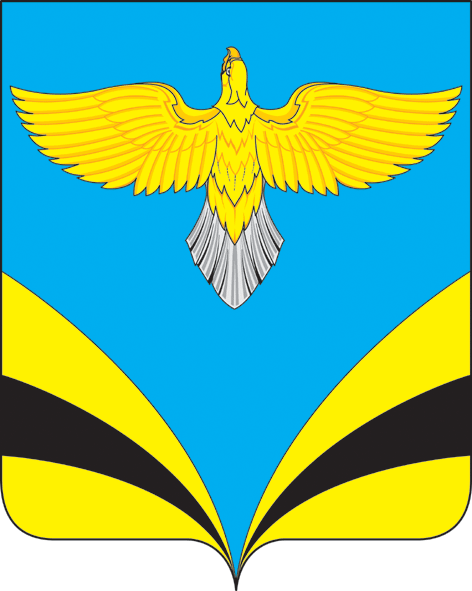 